UNIVERSITETI I PRISHTINËS 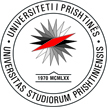 “HASAN PRISHTINA”FAKULTETI I SHKENCAVE MATEMATIKE NATYRORERr. Eqrem Çabej, 10000 Prishtinë, Republika e KosovësTel: +381-38-249-873  E-mail: fshmn@uni-pr.edu  www.uni-pr.eduDekanati i FSHMN-së	                                            	                        Prishtinë,  26.08.2021                                                      N J O F T I M        Për ndërrim programi, vazhdim të studimeve, transfer dhe njohje të provimeveI  -  Njoftohen të gjithë studentët e nivelit të studimeve bachelor dhe master të FSHMN-së, së afati i dorëzimit të kërkesave për ndërrim të programit, vazhdim të studimeve, trensfer dhe njohje të provimeve do të hapet prej datës 01.09.2021 deri me 30.09.2021, në ora 15:00.II  - Dokumentacioni për ndërrim të programit, vazhdim të studimeve, transfer dhe njohje të provimeve duhet të përmbajë: kërkesën, (origjinal)vërtetimin për statusin e studentit, (origjinal)çertifikatën e notave (origjinal)Indeksin apo kartelën identifikuese të studentit (kopje), Kandidatët për transfer përveç dokumentacionit të lartcekur duhet të bashkëngjisin edhe programin mësimor dhe vendimin për akreditimin e programit mësimor (origjinal).III – Dokumentacioni i kompletuar të protokollohet dhe të dorëzohet në zyrën për arkiv dhe protokoll të Fakultetit.Shënim: Kërkesa mund të shkarkohet në web faqen e FSHMN-së: http://fshmn.uni-pr.edu/		   	                                                                                                                             Dekanati  i FSHMN-së